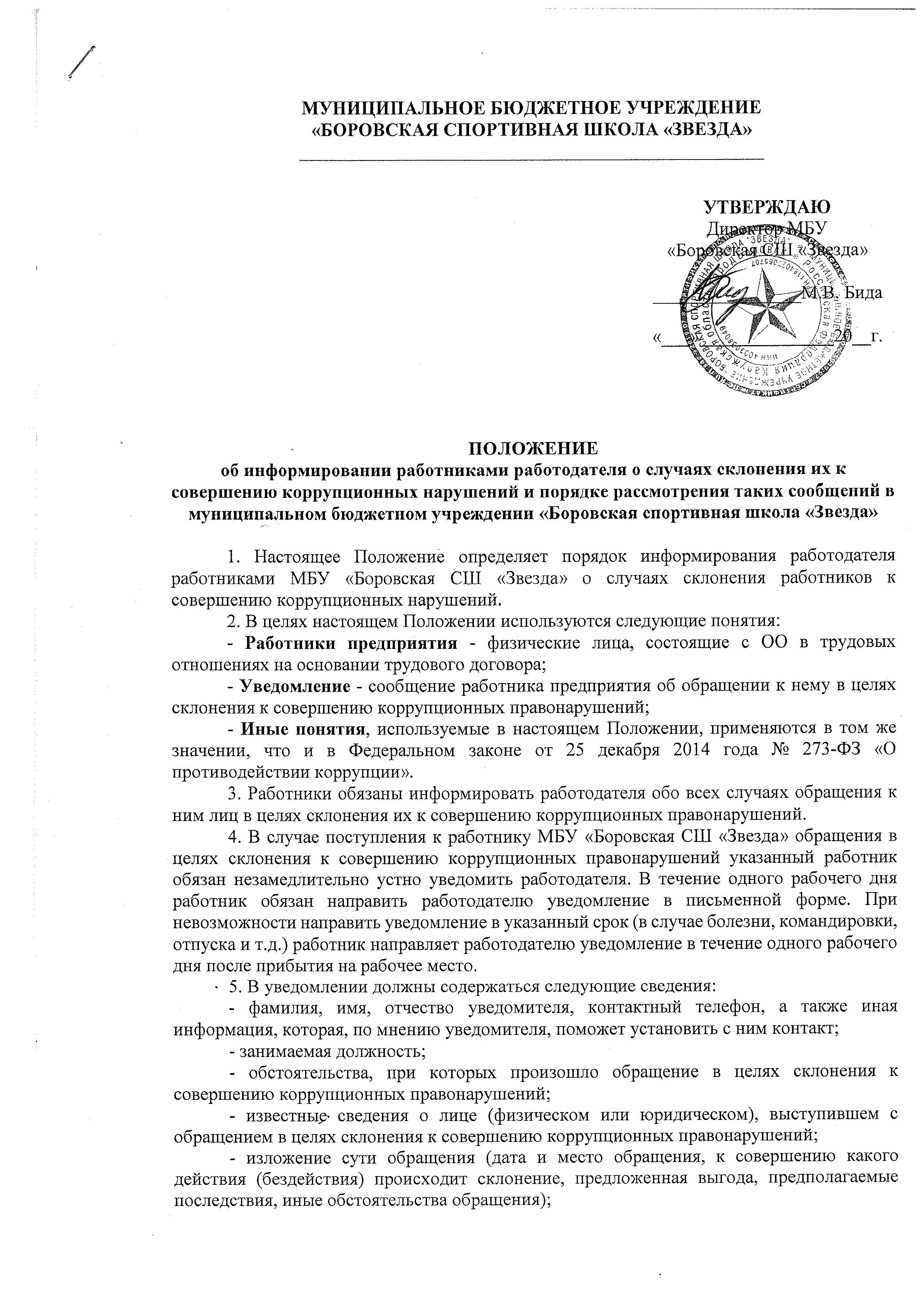 - сведения о лицах, имеющих отношение к данному делу, и свидетелях, если таковые имеются;- сведения об информировании органов прокуратуры или других государственных органов об обращении в целях склонения к совершению коррупционных правонарушений (при наличии); - иные известные сведения, представляющие интерес для разбирательства по существу; - подпись уведомителя; - дата составления уведомления. 6. Работодатель рассматривает уведомление и передает его должностному лицу, ответственному за противодействие коррупции в МБУ «Боровская СШ «Звезда» для регистрации в журнале регистрации и учета уведомлений о фактах обращения в целях склонения работников к совершению коррупционных правонарушений (далее - журнал) в день получения уведомления. Анонимные уведомления передаются вышеуказанному должностному лицу для сведения. Анонимные уведомления регистрируются в журнале, но к рассмотрению не принимаются. 7. Проверка сведений, содержащихся в уведомлении, проводится в течение пятнадцати рабочих дней со дня регистрации уведомления. 8. С целью организации проверки работодатель в течение трех рабочих дней создает комиссию по проверке факта обращения в целях склонения работника к совершению коррупционных правонарушений (далее - комиссия). 9. Персональный состав комиссии назначается директором МБУ «Боровская СШ «Звезда» и утверждается приказом по школе. 10. В ходе проверки должны быть установлены: - причины и условия, которые способствовали обращению лица к работнику предприятия с целью склонения его к совершению коррупционных правонарушений; - действия (бездействие) работника, к незаконному исполнению которых его пытались склонить. 11. Результаты проверки комиссия представляет директору ОО в форме письменного заключения в трехдневный срок со дня окончания проверки. 12. В заключении указываются: - состав комиссии; - сроки проведения проверки; - составитель уведомления и обстоятельства, послужившие основанием для проведения проверки; - подтверждение достоверности (либо опровержение) факта, послужившего основанием для составления уведомления; - причины и обстоятельства, способствовавшие обращению в целях склонения работника предприятия к совершению коррупционных правонарушений.13. В случае подтверждения наличия факта обращения в целях склонения работника МБУ «Боровская СШ «Звезда» к совершению коррупционных правонарушений, комиссией в заключение выносятся рекомендации работодателю по применению мер по недопущению коррупционного правонарушения. Директором МБУ «Боровская СШ «Звезда» принимается решение о передаче информации в органы прокуратуры. 14. В случае если факт обращения в целях склонения работника МБУ «Боровская СШ «Звезда» к совершению коррупционных правонарушений не подтвердился, но в ходе проведенной проверки выявились признаки нарушений требований к служебному поведению, либо конфликта интересов, материалы, собранные в ходе проверки, а также заключение передаются директору МБУ «Боровская СШ «Звезда» для принятия решения о применении дисциплинарного взыскания в течение двух рабочих дней после завершения проверки. Форма журнала регистрации и учета уведомлений о фактах обращения в целях склонения работников к совершению коррупционных правонарушений №п/пДата регистрацииСведения об уведомителеДата и место обращения.Краткое изложение обстоятельств делаРешение о проведении проверки (дата, номер)Решение, принятое по результатам проверкиДата и исходящий номер направления материалов в органы прокуратурыПримечание